Publicado en Ciudad de México el 29/10/2019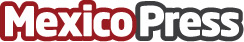 Lo que los 'millenials' opinan de las empresas donde laboran en MéxicoMás aprendizaje, actividades enriquecedoras, mayores horas de home office, y ascensos luego de 2 años continuos en la misma empresa, es lo que los jóvenes millenials quieren y piensan al laborar en México, de acuerdo al estudio Employers For Youth (EFY), que lanzaron en conjunto, Grupo Adecco y la asociación FirstJobDatos de contacto:Alfredo Ascencio ASCENCIO Comunicación Estratégica. Permítenos #ASCEsorarte015550175689Nota de prensa publicada en: https://www.mexicopress.com.mx/lo-que-los-millenials-opinan-de-las-empresas Categorías: Emprendedores Recursos humanos Ciudad de México http://www.mexicopress.com.mx